Chapa - Nome do FuncionárioAdmissão	Demissão	SalárioFunçãoSeção	Status MovimentoSituaçãoInício - Fim Últ. Afast.ES-0022	MARCELA MARIANO LONDRES DE SOUSA	ESTAGIARIO	Ativo12/09/2022826,00GERENCIA CONTROLE CONTABIL E FINANCASBase IRRF PLR Anual Proventos0,00 Descontos1.466,701.466,70 LíquidoBase IRRFNum. Depend. IRRF0,00826,000,00CodDescriçãoN.F.RefValorTOTAIS DA SEÇÃOCodDescriçãoN.F.RefValorBase IRRF PLR Anual Proventos0,001.466,70Descontos1.466,70Líquido0,00Base IRRF PLR Anual Proventos0,00 Descontos1.222,251.222,25 LíquidoBase IRRFNum. Depend. IRRF0,00688,330,00AV RIO BRANCO 1 SALA: 401 402 403 404 405; : 406 40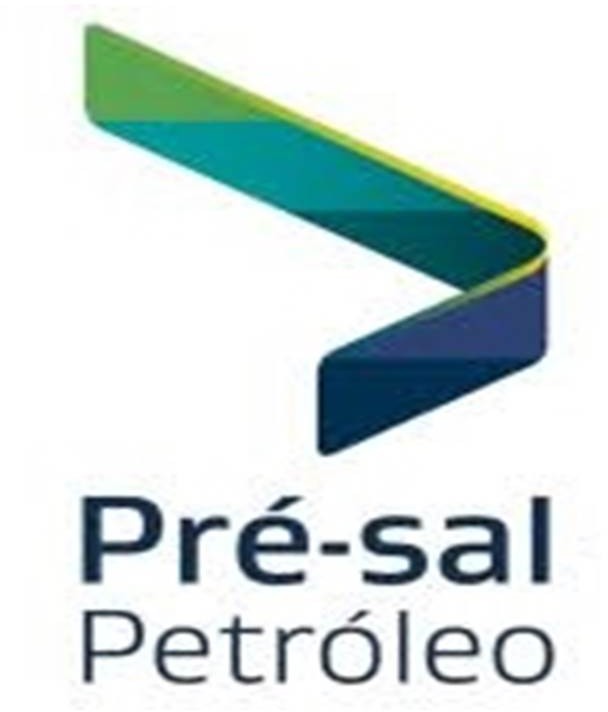 GABINETE DA PRESIDENCIAEmissão:21/07/2023 17:12:2718.738.727/0002-17 Comp:07/2023Cx:0Per:Folha de PagamentoSeção: 2.1.00CodDescriçãoN.F.RefValorTOTAIS DA SEÇÃOCodDescriçãoN.F.RefValorBase IRRF PLR Anual Proventos0,001.222,25Descontos1.222,25Líquido0,00EMPRESA BRASILEIRA DE ADMINISTRACAO DE PETROLEO E GA AV RIO BRANCO 1 SALA: 401 402 403 404 405; : 406407 RIO DE JANEIRO RJFOLHA MENSAL ESTAGIÁRIOSPLANEJAMENTO ESTRATEGICO - PPEEmissão:V.12.1.2302.151 21/07/2023 17:12:2718.738.727/0002-17Comp:07/2023 Cx:0Per: Folha de PagamentoSeção: 2.1.16Chapa - Nome do FuncionárioAdmissão	Demissão	SalárioFunçãoSeção	Status MovimentoSituaçãoInício - Fim Últ. Afast.ES-0026	HUGO HENRIQUE DE JESUS	ESTAGIARIO	Ativo13/07/2023826,00PLANEJAMENTO ESTRATEGICO - PPEBase IRRF PLR Anual Proventos0,00 Descontos880,02880,02 LíquidoBase IRRFNum. Depend. IRRF0,00495,600,00ES-0025	VINICIUS GERALDO SOARES DA LUZ	ESTAGIARIO	Ativo03/04/2023826,00PLANEJAMENTO ESTRATEGICO - PPEBase IRRF PLR Anual Proventos0,00 Descontos1.466,701.466,70 LíquidoBase IRRFNum. Depend. IRRF0,00826,000,00CodDescriçãoN.F.RefValorTOTAIS DA SEÇÃOCodDescriçãoN.F.RefValorBase IRRF PLR Anual Proventos0,002.346,72Descontos2.346,72Líquido0,00EMPRESA BRASILEIRA DE ADMINISTRACAO DE PETROLEO E GA AV RIO BRANCO 1 SALA: 401 402 403 404 405; : 406407 RIO DE JANEIRO RJFOLHA MENSAL ESTAGIÁRIOSGERÊNCIA EXECUTIVA DE CONTRATOSEmissão:V.12.1.2302.151 21/07/2023 17:12:2718.738.727/0002-17Comp:07/2023 Cx:0Per: Folha de PagamentoSeção: 2.1.17Chapa - Nome do FuncionárioAdmissão	Demissão	SalárioFunçãoSeção	Status MovimentoSituaçãoInício - Fim Últ. Afast.ES-0015	DIEGO SANT ANNA RANGEL DE CARVALHO	ESTAGIARIO	Demitido15/07/202114/07/2023	826,00GERÊNCIA EXECUTIVA DE CONTRATOSBase IRRF PLR Anual Proventos0,00 Descontos684,46684,46 LíquidoBase IRRFNum. Depend. IRRF0,00385,470,00AV RIO BRANCO 1 SALA: 401 402 403 404 405; : 406 40GERÊNCIA EXECUTIVA DE CONTRATOSEmissão:21/07/2023 17:12:2718.738.727/0002-17 Comp:07/2023Cx:0Per:Folha de PagamentoSeção: 2.1.17CodDescriçãoN.F.RefValorTOTAIS DA SEÇÃOCodDescriçãoN.F.RefValorBase IRRF PLR Anual Proventos0,00684,46Descontos684,46Líquido0,00Q SBS QUADRA 2,12,BLOCO E SALA 206 SLJ PARTE U12 RIOEMPRESA BRASILEIRA DE ADMINISTRACAO DE PETROLEO E GASEmissão:21/07/2023 17:12:2718.738.727/0001-36Comp: 07/2023Cx: 0Per: Folha de PagamentoSeção: ?.?.??CodDescriçãoN.F.RefValorTOTAL GERALCodDescriçãoN.F.	RefValorBase IRRF PLR Anual Proventos0,005.720,13Descontos5.720,13Líquido Base IRRF0,003.221,400510BOLSA AUXÍLIO30,00826,007059  ADIANTAMENTO BOLSA AUXILIO0,001.466,704099AUXILIO TRANSPORTE ( ESTAGIARIO)0,00181,704924AUXILIO ALIMENTACAO0,00459,000510BOLSA AUXÍLIO130,00826,007059ADIANTAMENTO BOLSA AUXILIO10,001.466,704099AUXILIO TRANSPORTE ( ESTAGIARIO)10,00181,704924AUXILIO ALIMENTACAO10,00459,00Total de Funcionários1Ativos1Demitidos0Serv. Militar0Af. Previdência0Aviso Prévio0Férias0Af. Ac. Trabalho0Lic. sem Vencto0Outros0Lic. Remunerada0C/ Dem. mês0Licença Paternidade0Transf. no Mês0C/ Resc. Compl.0Apos. Invalidez0Recesso Remunerado de Estágio0Licença Maternidade0Contrato de Trabalho Suspenso0Doença Ocupacional0Licença Mater. Compl. 180 dias0Admissão Próximo Mês018.738.727/0002-17 Comp:07/2023 Cx:018.738.727/0002-17 Comp:07/2023 Cx:018.738.727/0002-17 Comp:07/2023 Cx:018.738.727/0002-17 Comp:07/2023 Cx:0Per: Folha de PagamentoPer: Folha de PagamentoSeção: 2.1.00Seção: 2.1.00Chapa - Nome do FuncionárioAdmissão	Demissão	SalárioChapa - Nome do FuncionárioAdmissão	Demissão	SalárioChapa - Nome do FuncionárioAdmissão	Demissão	SalárioChapa - Nome do FuncionárioAdmissão	Demissão	SalárioSeçãoSeçãoFunçãoStatus MovimentoSituaçãoInício - Fim Últ. Afast.SituaçãoInício - Fim Últ. Afast.ES-0023	ANA FLAVIA RODRIGUES DE GODOYES-0023	ANA FLAVIA RODRIGUES DE GODOYES-0023	ANA FLAVIA RODRIGUES DE GODOYES-0023	ANA FLAVIA RODRIGUES DE GODOYESESTAGIARIODemitidoDemitido13/10/202213/10/202203/07/2023826,00GABINETE DA PRESIDENCIAGABINETE DA PRESIDENCIAGABINETE DA PRESIDENCIAGABINETE DA PRESIDENCIAGABINETE DA PRESIDENCIAGABINETE DA PRESIDENCIA0510BOLSA AUXÍLIOBOLSA AUXÍLIO3,003,00688,33	7059688,33	7059ADIANTAMENTO BOLSA AUXILIO0,001.222,254099AUXILIO TRANSPORTE ( ESTAGIARIO)AUXILIO TRANSPORTE ( ESTAGIARIO)0,000,00151,42151,424924AUXILIO ALIMENTACAOAUXILIO ALIMENTACAO0,000,00382,50382,500510BOLSA AUXÍLIO13,00688,337059ADIANTAMENTO BOLSA AUXILIO10,001.222,254099AUXILIO TRANSPORTE ( ESTAGIARIO)10,00151,424924AUXILIO ALIMENTACAO10,00382,50Total de Funcionários1Ativos0Demitidos1Serv. Militar0Af. Previdência0Aviso Prévio0Férias0Af. Ac. Trabalho0Lic. sem Vencto0Outros0Lic. Remunerada0C/ Dem. mês0Licença Paternidade0Transf. no Mês0C/ Resc. Compl.0Apos. Invalidez0Recesso Remunerado de Estágio0Licença Maternidade0Contrato de Trabalho Suspenso0Doença Ocupacional0Licença Mater. Compl. 180 dias0Admissão Próximo Mês00510BOLSA AUXÍLIO18,00495,607059ADIANTAMENTO BOLSA AUXILIO0,00880,024099AUXILIO TRANSPORTE ( ESTAGIARIO)0,00109,024924AUXILIO ALIMENTACAO0,00275,400510BOLSA AUXÍLIO30,00826,007059  ADIANTAMENTO BOLSA AUXILIO0,001.466,704099AUXILIO TRANSPORTE ( ESTAGIARIO)0,00181,704924AUXILIO ALIMENTACAO0,00459,000510BOLSA AUXÍLIO248,001.321,607059ADIANTAMENTO BOLSA AUXILIO20,002.346,724099AUXILIO TRANSPORTE ( ESTAGIARIO)20,00290,724924AUXILIO ALIMENTACAO20,00734,40Total de Funcionários2Ativos2Demitidos0Serv. Militar0Af. Previdência0Aviso Prévio0Férias0Af. Ac. Trabalho0Lic. sem Vencto0Outros0Lic. Remunerada0C/ Dem. mês0Licença Paternidade0Transf. no Mês0C/ Resc. Compl.0Apos. Invalidez0Recesso Remunerado de Estágio0Licença Maternidade0Contrato de Trabalho Suspenso0Doença Ocupacional0Licença Mater. Compl. 180 dias0Admissão Próximo Mês00510BOLSA AUXÍLIO11,00385,477059ADIANTAMENTO BOLSA AUXILIO0,00684,464099AUXILIO TRANSPORTE ( ESTAGIARIO)0,0084,794924AUXILIO ALIMENTACAO0,00214,200510BOLSA AUXÍLIO111,00385,477059ADIANTAMENTO BOLSA AUXILIO10,00684,464099AUXILIO TRANSPORTE ( ESTAGIARIO)10,0084,794924AUXILIO ALIMENTACAO10,00214,20Total de Funcionários1Ativos0Demitidos1Serv. Militar0Af. Previdência0Aviso Prévio0Férias0Af. Ac. Trabalho0Lic. sem Vencto0Outros0Lic. Remunerada0C/ Dem. mês0Licença Paternidade0Transf. no Mês0C/ Resc. Compl.0Apos. Invalidez0Recesso Remunerado de Estágio0Licença Maternidade0Contrato de Trabalho Suspenso0Doença Ocupacional0Licença Mater. Compl. 180 dias0Admissão Próximo Mês00510BOLSA AUXÍLIO592,003.221,407059ADIANTAMENTO BOLSA AUXILIO50,005.720,134099AUXILIO TRANSPORTE ( ESTAGIARIO)50,00708,634924AUXILIO ALIMENTACAO50,001.790,10Total de Funcionários5Ativos3Demitidos2Serv. Militar0Af. Previdência0Aviso Prévio0Férias0Af. Ac. Trabalho0Licença sem Vencto0Outros0Licença Remunerada0C/ Dem. no mês0Licença Paternidade0Transf. no Mês0C/ Resc. Compl.0Apos. Invalidez0Recesso Remunerado de Estágio0Licença Maternidade0Contrato de Trabalho Suspenso0Doença Ocupacional0Licença Mater. Compl. 180 dias0Admissão Próximo Mês0